№ 02-ДКК/700-вн от 23.07.2021_______________№________________                                    Нұр-Сұлтан қаласының Бас мемлекеттік санитариялық дәрігерінің «2021 жылғы 14 шілдедегі № 23  Нұр-Сұлтан қаласында шектеу және карантиндік іс-шараларды қатаңдату туралы» қаулысынаөзгерістер мен толықтырулар енгізу туралыҚАУЛЫ            23 шілде 2021 жыл                                                  Нұр-Сұлтан қаласыМен,  Нұр-Сұлтан  қаласының  Бас мемлекеттік санитариялық дәрігерінің орынбасары Ж.Пралиева, «Халық денсаулығы және денсаулық сақтау жүйесі туралы» Қазақстан Республикасы Кодексінің 9, 36, 102, 104, 107-баптарына, Қазақстан Республикасы  Денсаулық сақтау министрінің 2020 жылғы 21 желтоқсандағы № ҚР ДСМ -293/2020 «Шектеу іс-шараларын, оның ішінде карантинді жүзеге асыру қағидаларын және пайда болу мен таралу қаупі төнген кезде шектеу іс-шаралары, оның ішінде карантин енгізілетін инфекциялық аурулардың тізбесін бекіту туралы» бұйрығына сәйкес, «Қазақстан Республикасының Бас мемлекеттік санитариялық дәрігерінің 2021 жылғы 30 сәуірдегі № 17 қаулысына өзгерістер мен толықтырулар енгізу туралы» және  Нұр-Сұлтан қаласында коронавирустық инфекция бойынша эпидемиологиялық жағдайдың нашарлауына байланысты, ҚАУЛЫ ЕТЕМІН:1. Нұр-Сұлтан қаласының Бас мемлекеттік санитариялық дәрігерінің «2021 жылғы 14 шілдедегі № 23 Нұр-Сұлтан қаласында шектеу және карантиндік іс-шараларды қатаңдату туралы»  қаулысына мынадай өзгерістер мен толықтырулар енгізілсін:1)   1 тармақтың  1.2. тармақшасы өзгертілсін және келесі редакцияда жазылсын:«қызметі жаңартылмаған не тыйым салынған объектілерге бармауға»;2)   4 тармақтың  4.25. тармақшасы өзгертілсін және келесі редакцияда жазылсын:«сауда-ойын-сауық орталықтарының, сауда үйлерінің, сауда орталықтарының жұмысын бір келушіге 4 м2 есебінен толымдылықты сақтаған кезде, күшейтілген санитариялық-эпидемияға қарсы, санитариялық-профилактикалық іс-шараларды сақтаумен, бұл нысандардағы COVID-19-ға қарсы жаппай вакцинациялауға арналған пункттердің орналасуына қарамастан жұмыс күндері сағат 10.00-нан 17.00-ге дейін, сенбі және жексенбі күндері жұмысқа тыйым салумен (азық-түлік өнімдері мен бірінші кезекте қажетті заттарды сататын дәріханаларды, шағын маркеттерді, супермаркеттер мен гипермаркеттерді, COVID-19-ға қарсы жаппай вакцинациялауға арналған пункттерді, осы Қаулымен орналасқан жеріне қарамастан қызметі рұқсат етілген объектілерді). Бұл ретте, көрсетілген объектілерде және олардың аумақтарында орналасқан аттракциондардың, ойын алаңдарының, мұзды және роликті сырғанақтардың, ойын орталықтарының жұмысына, оның ішінде «Ashyq» жобасына қатысатын объектілердің жұмысына қатаң тыйым салынады.  «Ashyq» жобасына қатысатын фудкорттардың жұмыс кестесі жұмыс күндері сағат 10.00-нан 17.00-ге дейін, сенбі және жексенбі күндері жұмысқа тыйым салумен және тамақты жеткізуге және шығару қызметі жұмыс және демалыс күндері сағат 10.00-нан 17.00-ге дейін рұқсат етіледі. Түрлі акциялар, жәрмеңкелер, шоурумдар, ұтыс ойындарын (онлайн форматты қоспағанда) өткізуге тыйым салынады»;3)   4 тармақтың  4.30. тармақшасы өзгертілсін және келесі редакцияда жазылсын:«мейрамханалар, дәмханалар, кофеханалар типіндегі (ғимараттардың ішінде) қоғамдық тамақтану объектілерінің жұмысын орналасқан жеріне қарамастан, оның ішінде ашық ауада (жазғы залдарда), күшейтілген санитариялық-эпидемияға қарсы, санитариялық-профилактикалық іс-шараларды және көршілес үстелдердің шеткі орындары арасында кемінде 2 метр әлеуметтік қашықтықты сақтай отырып, толтырылуы 50%-ға дейін, бірақ 30 орыннан аспайтын шарттарды сақтаған жағдайда жұмыс күндері сағат 07:00-ден 12:00-ге дейін жұмыс кестесін белгілеумен, сенбі және жексенбі күндері жұмыстарына тыйым сала отырып, тамақты жеткізу және шығаруды штаттық режимде,  «Ashyq» жобасына қатысатын объектілер үшін жұмыс кестесін жұмыс күндері сағат 07.00-ден 17.00-ге дейін, сенбі және жексенбі күндері тыйым салумен белгілей отырып ұйымдастыру. Ұжымдық, салтанатты, отбасылық, еске алу (банкеттер, үйлену тойлары, мерейтойлар, еске алу және т. б.) және басқа да бұқаралық іс-шараларды («Ashyq» жобасына қатысатын объектілерде еске алуды өткізуді қоспағанда) ұйымдастыруға және өткізуге қатаң тыйым салынады»;4)   4 тармақтың  4.31. тармақшасы өзгертілсін және келесі редакцияда жазылсын:«асханалар типі бойынша қоғамдық тамақтану объектілерінің  жұмысын орналасқан жеріне қарамастан, күшейтілген санитариялық-эпидемияға қарсы, санитариялық-профилактикалық іс-шараларды және көршілес үстелдердің шеткі орындары арасында кемінде 2 метр әлеуметтік қашықтықты сақтай отырып, жұмыс күндері сағат 07:00-ден 17:00-ге дейін, сенбі және жексенбі күндері тыйым салумен белгілей отырып, ғимарат ішінде толтырылуы 50%-ға дейін, бірақ 30 орыннан аспайтын отырғызу орындарын сақтай отырып  ұйымдастыру»;5)   4 тармақтың  4.39. тармақшасы өзгертілсін және келесі редакцияда жазылсын:«жабық спорттық объектілердің  жұмысын (спорт кешендері, спорт мектептері, спорт клубтары, жаттығу залдары) меншік нысанына қарамастан, күшейтілген санитариялық-эпидемияға қарсы, санитариялық-профилактикалық  іс-шараларды сақтаумен, топтық сабақтарсыз, тек жеке жаттығулар үшін, күшейтілген санитариялық-эпидемияға қарсы, санитариялық-профилактикалық іс-шараларды сақтай отырып, «Ashyq» жобасына қатысатын объектілер үшін сағат 07.00-ден 17.00-ге дейін жұмыс кестесін белгілей отырып, сенбі және жексенбі күндері жұмысына тыйым салумен ұйымдастыру»;6)  4 тармақтың  4.45. тармақшасы өзгертілсін және келесі редакцияда жазылсын:«фитнес-орталықтардың, фитнес-клубтардың, йога орталықтардың, спорттық-сауықтыру объектілерінің жұмыстарын бассейндер мен сауналарды, СПА, массаж, пилинг және т. б. іске қосылуымен, орналасқан жеріне қарамастан, бір келушіге  жаттығу залының 4 м2 есебімен және 5м2  су айнасын қамтамасыз етумен, қатаң түрде алдын ала жазылу бойынша, топтық сабақтарды өткізбей, күшейтілген санитариялық-эпидемияға қарсы, санитариялық-профилактикалық іс-шараларды сақтаумен, «Ashyq» жобасына қатысатын объектілер үшін сағат 07.00-ден 17.00-ге дейін, сенбі және жексенбі күндері жұмысқа тыйым сала отырып ұйымдастыру»;7)  4 тармақтың  4.46. тармақшасы өзгертілсін және келесі редакцияда жазылсын:«жабық бассейндердің жұмысын сауналарды қатыстыра отырып, қатаң түрде алдын ала жазылу бойынша, бір уақытта бір жолда бір келушінің болуын қатаң түрде қамтамасыз ете отырып, олар болмаған кезде бір адамға 5м2 су айнасын есептей отырып, топтық сабақтарды өткізбей, күшейтілген санитариялық-эпидемияға қарсы, санитариялық-профилактикалық іс-шараларды сақтаумен, «Ashyq» жобасына қатысатын объектілер үшін сағат 07.00-ден 17.00-ге дейін, сенбі және жексенбі күндері жұмысқа тыйым сала отырып ұйымдастыру»;8)  4 тармақтың  4.48. тармақшасы өзгертілсін және келесі редакцияда жазылсын:«саунаның  жұмысын бассейндер, СПА, массаж, пилинг және т. б. іске қосылуымен бір келушіге 4 м2 есебімен және  бір адамға 5 м2 су айнасын есептей отырып, келушілердің бір уақытта қатысуымен,   күшейтілген санитариялық-эпидемияға қарсы, санитариялық-профилактикалық іс-шараларды сақтай отырып, «Ashyq» жобасына қатысатын объектілер үшін сағат 07.00-ден 17.00-ге дейін, сенбі және жексенбі күндері жұмысқа тыйым сала отырып ұйымдастыру»;9)  4 тармақтың  4.49. тармақшасы өзгертілсін және келесі редакцияда жазылсын:«СПА-орталықтарының, СПА-салондардың, сондай-ақ массаж орталықтары мен кабинеттердің жұмысын (қатаң түрде алдын ала жазылу бойынша) массаж салонына бір мезгілде 3 келушіден артық емес барумен, күшейтілген санитариялық-эпидемияға қарсы, санитариялық-профилактикалық іс-шараларды сақтаумен,  «Ashyq» жобасына қатысатын объектілер үшін сағат 07.00-ден 17.00-ге дейін, сенбі және жексенбі күндері жұмысқа тыйым сала отырып ұйымдастыру»;10)  4 тармақтың  4.50. тармақшасы өзгертілсін және келесі редакцияда жазылсын:«косметикалық және косметологиялық қызметтер, маникюр және педикюр қызметтерін көрсететін сұлулық салондарының, шаштараздардың, орталықтар мен салондардың, «барбер шоптардың» жұмысын (1 келушіге 4 м2 есебінен қатаң түрде алдын ала жазылу бойынша)  орналасқан жеріне қарамастан, күшейтілген санитариялық-эпидемияға қарсы, санитариялық-профилактикалық іс-шараларды сақтай отырып, жұмыс кестесін жұмыс күндері сағат 8.00-ден 17.00-ге дейін, сенбі және жексенбі күндері жұмысқа тыйым сала отырып ұйымдастыру»;11)  4 тармақтың  4.60. тармақшасы өзгертілсін және келесі редакцияда жазылсын:«Ashyq» жобасына қатысатын кәсіпкерлік субъектілері үшін караоке жұмысын күшейтілген санитариялық-эпидемияға қарсы, санитариялық-профилактикалық іс-шараларды  сақтаумен, көршілес үстелдердің шеткі орындары арасында кемінде 2 метр әлеуметтік қашықтықты сақтай отырып, 50% - ға дейін  толтырумен, бірақ 30 орыннан аспайтын жұмыс кестесін жұмыс күндері сағат 12.00-ден 18.00-ге дейін, сенбі мен жексенбі күндері тыйым салумен ұйымдастыру. Бұл ретте конкурстарды, ұжымдық (корпоративтік) іс-шараларды өткізуге жол берілмейді»;12)  4 тармақтың  4.66. тармақшасы өзгертілсін және келесі редакцияда жазылсын:«компьютерлік клубтардың, PlayStation клубтарының, боулингтердің, театрлардың, цирктердің, көрмелердің, бильярд, караоке, байланыс зоопарктерінің, океанариумдардың, батуттардың, түнгі клубтардың, букмекерлік кеңселер мен ойын клубтарының, сонымен бірге лотерея ұтыс ойыны,  жабық спорт объектілерінің (спорт кешендері, спорт мектептері, спорт клубтары, жаттығу залдары), фитнес-орталықтардың, фитнес-клубтардың, йога орталықтарының, спорттық-сауықтыру объектілерінің, жабық бассейндердің, сауналардың, СПА-орталықтардың, СПА-салондардың («Ashyq» жобасына қатысатын субъектілерді (объектілерді) қоспағанда ) және кинотеатрлардың, концерт залдарының, кинорумдардың, жабық үй-жайлардағы балалардың ойын-сауық орталықтарының, балалардың ойын бөлмелерінің, ойын алаңдарының және аттракциондардың, спорт объектілерінде орналасқандарды қоспағанда, мұзды және роликті сырғанақтың  жұмыстарына тыйым салу».2. Нұр-Сұлтан қаласының ішкі саясат басқармасы:2.1. қоғам мен мемлекеттің, адамның қауіпсіздігін қамтамасыз етуге бағытталған қабылданатын шешімдердің маңыздылығы мен өмірлік қажеттілігін түсіндіру, қабылданатын шаралар туралы бұқаралық ақпарат құралдарында, әлеуметтік желілерде және мессенджерлерде ақпараттық сүйемелдеу жүргізуді қамтамасыз етсін;2.2. осы Қаулыны барлық мүдделі мемлекеттік органдардың, ұйымдардың, кәсіпкерлік субъектілерінің және қала тұрғындарының назарына жеткізсін.3. Нұр-Сұлтан қаласының санитариялық-эпидемиологиялық бақылау департаментінің аудандық басқармалары, Нұр-Сұлтан қаласының полиция департаменті, Нұр-Сұлтан қаласының аудандық әкімдіктері осы Қаулының орындалуына күшейтілген бақылауды қамтамасыз етсін.4. Осы қаулы 2021 жылғы 26 шілдеден сағат 00:00-ден бастап күшіне енеді.Нұр-Сұлтан қаласыныңБас мемлекеттіксанитариялық дәрігерінің орынбасары                             Ж. Пралиева ПостановлениеО внесении изменений и дополнений в постановление Главногогосударственного санитарного врача города Нур-Султан «Об ужесточении ограничительных и карантинных мероприятий в городе Нур-Султан» № 23 от 14 июля 2021 года» 23 июля 2021 года 	           		            г. Нур-Султан Я, Заместитель Главного государственного санитарного врача г. Нур-Султан Ж. Пралиева, в соответствии со статьями 9, 36, 102, 104, 107 Кодекса Республики Казахстан «О здоровье народа и системе здравоохранения», приказом Министра здравоохранения Республики Казахстан № ҚР ДСМ -293/2020 от 21 декабря 2020 года «Об утверждении правил осуществления ограничительных мероприятий, в том числе карантина, и перечень инфекционных заболеваний при угрозе возникновения и распространения которых вводятся ограничительные мероприятия, в том числе карантин», Постановления Главного государственного санитарного врача Республики Казахстан «О внесении изменений и дополнений в постановления Главного государственного санитарного врача Республики Казахстан» от 30 апреля 2021 года № 17 и ухудшающейся эпидемиологической ситуацией по коронавирусной инфекции в городе Нур-Султан, ПОСТАНОВЛЯЮ:1. Внести в Постановление Главного государственного санитарного врача города Нур-Султан «Об ужесточении ограничительных и карантинных мероприятий в городе Нур-Султан» № 23 от 14 июля 2021 года следующие изменения и дополнения:1) подпункт 1.2 пункта 1 изменить и изложить в следующей редакции: «не посещать объекты, чья деятельность не возобновлена либо запрещена»;2) подпункт 4.25 пункта 4 изменить и изложить в следующей редакции: «организацию работы торгово-развлекательных центров, торговых домов, торговых центров при соблюдении заполняемости из расчета 4 м2 на одного посетителя, с соблюдением усиленных санитарно-противоэпидемических, санитарно-профилактических мероприятий, с установлением графика работы в будние дни с 10.00 до 17.00 часов, с запретом работы в субботние и воскресные дни независимо от размещения на данных объектах пунктов для массовой вакцинации против COVID-19 (за исключением работы расположенных в них аптек, минимаркетов, супермаркетов и гипермаркетов, реализующих продукты питания и предметы первой необходимости, пунктов для массовой вакцинации против COVID-19, объектов, чья деятельность разрешена, независимо от места расположения настоящим Постановлением). При этом, строго запрещается работа расположенных в указанных объектах и на их территориях аттракционов, игровых площадок, ледовых и роликовых катков, игровых центров, в том числе объектов, участвующих в проекте «Ashyq». Работа фудкортов разрешена в будние дни с 10.00 до 17.00 часов для объектов, участвующих в проекте «Ashyq», с запретом работы в субботние и воскресные дни, и работы на доставку и вынос еды в будние и выходные дни с 10.00 до 17.00 часов. Запрещено проведение различных видов акций, ярмарок, шоурумов, розыгрышей (за исключением онлайн-формата)»;3) подпункт 4.30 пункта 4 изменить и изложить в следующей редакции:«организацию работы объектов общественного питания (в помещении) по типу ресторана, кафе и кофейни, независимо от места расположения, в том числе на открытом воздухе  (летние залы), с соблюдением усиленных санитарно-противоэпидемических, санитарно-профилактических мероприятий и социальной дистанции не менее 2-х метров между крайними местами соседних столов, при соблюдении условий по заполняемости до 50 %, но не более 30 посадочных мест с установлением графика работы в будние дни с 07:00 часов до 12:00 часов с запретом работы в субботние и воскресные  дни,  за исключением объектов участвующих в проекте «Ashyq», для которых устанавливается график работы в будние дни с 07.00 до 17.00 часов с запретом работы в субботние и воскресные  дни,  доставка и вынос еды в штатном режиме. Строго запрещается организация и проведение коллективных, торжественных, семейных, памятных (банкетов, свадеб, юбилеев, поминок и т.п.) и других массовых мероприятий (за исключением проведения поминок на объектах, участвующих в проекте «Ashyq» до 30 человек)»;4) подпункт 4.31. пункта 4 изменить и изложить в следующей редакции:«организацию работы объектов общественного питания по типу столовых, независимо от места расположения, с соблюдением усиленных санитарно-противоэпидемических, санитарно-профилактических мероприятий и социальной дистанции не менее 2-х метров между крайними местами соседних столов при соблюдении условий по заполняемости до 50 %, но не более 30 посадочных мест внутри помещения с установлением графика работы в будние дни с 07.00 до 17.00 часов, с запретом работы в субботние и воскресные  дни»;5) подпункт 4.39 пункта 4 изменить и изложить в следующей редакции:«организацию работы крытых спортивных объектов, (спорткомплексов, спортшкол, спортклубов, тренировочных залов) независимо от форм собственности, только для проведения индивидуальных тренировок, без проведения групповых занятий, с соблюдением усиленных санитарно-противоэпидемических, санитарно-профилактических мероприятий и установлением графика работы в будние дни с 07.00 до 17:00 часов для объектов, участвующих в проекте «Ashyq», с запретом работы в субботние и воскресные дни»;6) подпункт 4.45 пункта 4 изменить и изложить в следующей редакции: «организацию работы фитнес-центров, фитнес-клубов, йога центров, спортивно-оздоровительных объектов с задействованием бассейнов, саун, СПА, массажа,  пилинга и т.п., независимо от места расположения, из расчета 4 м2 тренировочного зала и 5 м2 зеркала воды на одного посетителя,  строго по предварительной записи, без проведения групповых занятий с соблюдением усиленных санитарно-противоэпидемических, санитарно-профилактических мероприятий, установлением графика работы в будние дни с 07.00 до 17.00 часов для объектов, участвующих в проекте «Ashyq», с запретом работы в субботние и воскресные  дни»;7) подпункт 4.46 пункта 4 изменить и изложить в следующей редакции:«организацию работы крытых бассейнов с задействованием саун, строго по предварительной записи, с обеспечением одновременного нахождения на одной дорожке строго по одному посетителю, при их отсутствии из расчета 5 м2 зеркала воды на одного посетителя, без проведения групповых занятий, с соблюдением усиленных санитарно-противоэпидемических, санитарно-профилактических мероприятий и установлением графика работы в будние дни с 07.00 до 17.00 часов для объектов, участвующих в проекте «Ashyq», с запретом работы в субботние и воскресные  дни»;8) подпункт 4.48 пункта 4 изменить и изложить в следующей редакции:«организацию работы саун с задействованием бассейнов, СПА, массажа, пилинга и т.п. с одновременным присутствием посетителей  с расчетом 4 м2 на одного посетителя и 5 м2 зеркала воды на одного посетителя, с соблюдением усиленных санитарно-противоэпидемических, санитарно-профилактических мероприятий и установлением графика работы в будние дни с 07.00 до 17.00 часов для объектов, участвующих в проекте «Ashyq», с запретом работы в субботние и воскресные  дни»;9) подпункт 4.49 пункта 4 изменить и изложить в следующей редакции:«организацию работы СПА-центров, СПА-салонов, а также массажных центров и кабинетов (строго по предварительной записи) с одновременным посещением массажного салона не более 3-х посетителей, с соблюдением усиленных санитарно-противоэпидемических, санитарно-профилактических мероприятий и установлением графика работы в будние дни с 07.00 до 17.00 часов для объектов, участвующих в проекте «Ashyq», с запретом работы в субботние и воскресные дни»;10) подпункт 4.50 пункта 4 изменить и изложить в следующей редакции:«организацию работы салонов красоты, парикмахерских, «барбер шопов», центров и салонов, оказывающих косметические и косметологические услуги, услуги маникюра и педикюра (строго по предварительной записи из расчета 4 м2 на 1 посетителя) независимо от места расположения, с соблюдением усиленных санитарно - противоэпидемических, санитарно - профилактических мероприятий с установлением графика работы в будние дни с 8.00 до 17.00 часов, с запретом работы в субботние и воскресные дни»;11) подпункт 4.60 пункта 4 изменить и изложить в следующей редакции:«организацию работы караоке для субъектов предпринимательства, участвующих в проекте «Ashyq», с соблюдением усиленных санитарно-противоэпидемических, санитарно-профилактических мероприятий  и установлением социальной дистанции не менее 2-х метров между крайними местами соседних столов, при соблюдении условий по заполняемости до 50 %, но не более 30 посадочных мест  и установлением графика работы в будние дни с 12.00 до 18.00 часов, с запретом работы в субботние и воскресные  дни. При этом не допускается проведение конкурсов, коллективных (корпоративных) мероприятий»;12) подпункт 4.66 пункта 4 дополнить и изложить в следующей редакции:«запрет на работу компьютерных клубов, PlayStation клубов, боулингов, театров, цирки, выставки, бильярдных, караоке, контактных зоопарков, океанариумов, батутов, ночных клубов, букмекерских контор и игровых клубов, в том числе розыгрыш лотерей, крытых спортивных объектов, (спорткомплексов, спортшкол, спортклубов, тренировочных залов), фитнес-центров, фитнес-клубов, йога центров, спортивно-оздоровительных объектов,  крытых бассейнов, саун, СПА-центров, СПА-салонов, за исключением субъектов (объектов), участвующих в проекте «Ashyq» и запрет на работу кинотеатров, концертных залов, кинорумов, детских развлекательных центров, детских игровых комнат, игровых площадок и аттракционов в закрытых помещениях, ледовых и роликовых катков, кроме расположенных в спортивных объектах  независимо от участия в проекте «Ashyq»;2. Управлению внутренней политики города Нур-Султан:2.1. обеспечить проведение информационного сопровождения в средствах массовой информации, социальных сетях и мессенджерах о принимаемых мерах, объяснить важность и жизненную необходимость принимаемых решений, направленных на обеспечение безопасности человека, общества и государства;2.2. довести настоящее Постановление до сведения всех заинтересованных государственных органов, организаций, субъектов предпринимательства и населения города.3. Районным управлениям Департамента санитарно- эпидемиологического контроля города Нур-Султан, Департаменту полиции города Нур-Султан, районным акиматам города Нур-Султан обеспечить усиленный контроль за исполнением настоящего Постановления.4. Настоящее Постановление вступает в силу с 00:00 часов 26 июля 2021 года.Заместитель Главного государственногосанитарного врача г. Нур-Султан                                  Ж. ПралиеваСогласовано23.07.2021 20:59 Даулетбаева Айнур Сайлауовна23.07.2021 21:00 Тагаева Гуляим Жаксыбаевна23.07.2021 21:00 Шагалтаева Айгул КошмухамбетовнаПодписано23.07.2021 21:01 Пралиева Жаннат КыдырбаевнаҚазақстан  Республикасы Денсаулық сақтау МинистРлігі «САНИТАРИЯЛЫҚ-ЭПИДЕМИОЛОГИЯЛЫҚ БАҚЫЛАУ КОМИТЕТІНІҢ НҰР-СҰЛТАН ҚАЛАСЫНЫҢ САНИТАРИЯЛЫҚ-ЭПИДЕМИОЛОГИЯЛЫҚ БАҚЫЛАУ ДЕПАРТАМЕНТІ»  республикалық мемлекеттік мекеме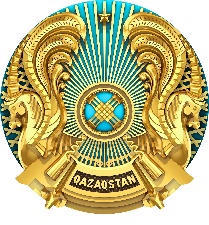 Республиканское государственное учреждение«ДЕПАРТАМЕНТ САНИТАРНО-ЭПИДЕМИОЛОГИЧЕСКОГО КОНТРОЛЯ ГОРОДА НУР-СУЛТАНА КОМИТЕТА САНИТАРНО-ЭПИДЕМИОЛОГИЧЕСКОГО КОНТРОЛЯ МИНИСТЕРСТВА ЗДРАВООХРАНЕНИЯ РЕСПУБЛИКИ КАЗАХСТАН» МинистерствА здравоохранения Республики Казахстан010000, Нұр-Сұлтан қаласы, Есіл ауданы,             Достық көшесі,13/3 ғимараттел: +7(7172) 57-60-51, 57-60-59010000, город Нур-Султан, район Есиль, улица Достык, здание 13/3тел: +7(7172) 57-60-51, 57-60-59